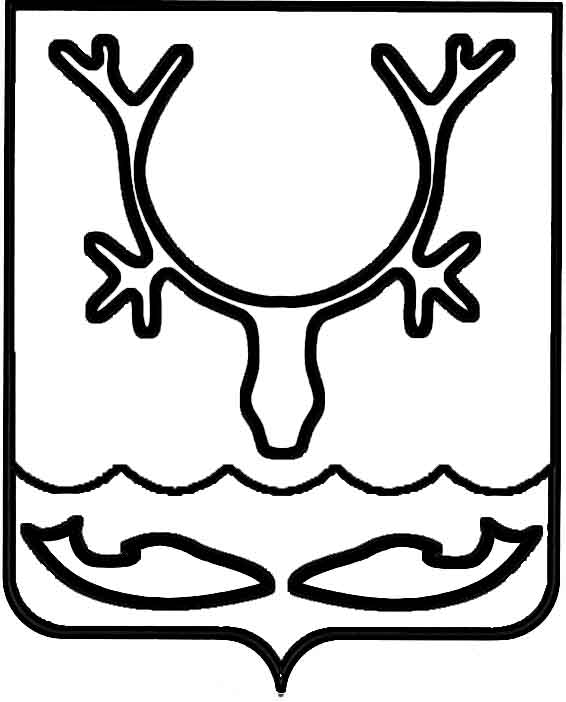 Администрация муниципального образования
"Городской округ "Город Нарьян-Мар"ПОСТАНОВЛЕНИЕВ соответствии с Бюджетным кодексом Российской Федерации, пунктом 11 статьи 13 и частью 3 статьи 34 Федерального закона от 08.11.2007 № 257-ФЗ 
"Об автомобильных дорогах и дорожной деятельности в Российской Федерации 
и о внесении изменений в отдельные законодательные акты Российской Федерации" Администрация муниципального образования "Городской округ "Город Нарьян-Мар"П О С Т А Н О В Л Я Е Т:1. Утвердить Правила расчета размера ассигнований бюджета муниципального образования "Городской округ "Город Нарьян-Мар" на капитальный ремонт, текущий ремонт и содержание автомобильных дорог общего пользования местного значения согласно Приложению1 к настоящему постановлению.2. Утвердить периодичность проведения и виды работ по содержанию автомобильных дорог общего пользования местного значения муниципального образования "Городской округ "Город Нарьян-Мар" согласно Приложению 2 
к настоящему постановлению.3. Настоящее постановление вступает в силу после его официального опубликования.Приложение 1к постановлению Администрациимуниципального образования "Городской округ "Город Нарьян-Мар"от 24.12.2020 № 1131Правила расчета размера ассигнований бюджета муниципального образования "Городской округ "Город Нарьян-Мар" на капитальный ремонт, текущий ремонт и содержание автомобильных дорог общего пользования местного значения1.	Настоящие Правила устанавливают порядок расчета размера ассигнований бюджета муниципального образования "Городской округ "Город Нарьян-Мар" 
на капитальный ремонт, текущий ремонт и содержание автомобильных дорог общего пользования местного значения при планировании бюджетных ассигнований 
на указанные цели на очередной финансовый год и плановый период.2.	Нормативы финансовых затрат применяются для определения размера ассигнований из бюджета муниципального образования "Городской округ "Город Нарьян-Мар" (далее – городской бюджет), предусматриваемых на капитальный ремонт, текущий ремонт и содержание автомобильных дорог местного значения 
с учетом индекса-дефлятора на соответствующий год применительно к каждой автомобильной дороге.3.	Расчет размера ассигнований городского бюджета на капитальный ремонт автомобильных дорог осуществляется на основании сметной стоимости капитального ремонта автомобильных дорог, указанной в проектной документации, имеющей положительные заключения государственной экспертизы и достоверности сметной стоимости.4.	Определение размера ассигнований из городского бюджета на текущий ремонт и содержание автомобильных дорог местного значения осуществляется 
по формуле:1) Асод.и тек.рем.,. = Нсод.и тек.рем. x Рсод.и тек.рем.,где:Асод.и тек.рем. – размер ассигнований из городского бюджета на выполнение работ по текущему ремонту и содержанию автомобильных дорог для каждого вида покрытия (рублей);Нсод.и тек.рем. – норматив финансовых затрат на работы по текущему ремонту и содержанию автомобильных дорог для каждого вида покрытия и грунтовых автомобильных дорог (без покрытия) с учетом индекса потребительских цен на год планирования (при расчете на период более одного года - произведение индексов-дефляторов на соответствующие годы, начиная с индекса-дефлятора на 2022 год), разработанного Министерством экономического развития Российской Федерации 
для прогноза социально-экономического развития Российской Федерации (рублей/м²);Рсод.итек.рем. – площадь автомобильных дорог каждого вида покрытия 
и грунтовых автомобильных дорог (без покрытия), подлежащая текущему ремонту 
и содержанию в году планирования, принимается в соответствии с пунктом 7 настоящих Правил (м²);Общая потребность в ассигнованиях из городского бюджета на выполнение работ по текущему ремонту и содержанию автомобильных дорог местного значения определяется как сумма ассигнований на выполнение работ по всем видам покрытий.5.	В случаях необходимости применения технологий при выполнении ремонтных работ, не вошедших в состав работ при расчете норматива финансовых затрат на ремонт, до внесения соответствующих изменений в норматив финансовых затрат на ремонт автомобильных дорог местного значения по видам покрытий, стоимость ремонтных работ определяется ресурсным методом, на основании акта комплексного обследования, с обоснованием применения данных технологий.6.	Суммарная годовая потребность в ассигнованиях из городского бюджета 
для выполнения комплекса дорожных работ на автомобильных дорогах местного значения определяется как сумма годовой потребности в финансировании всех видов работ по всем видам покрытий и содержания грунтовых автомобильных дорог 
(без покрытия).7.	Площадь автомобильных дорог местного значения по видам покрытий принимается на основании перечня автомобильных дорог общего пользования местного значения, утвержденного постановлением Администрации муниципального образования "Городской округ "Город Нарьян-Мар", с учетом планируемого ввода 
в эксплуатацию автомобильных дорог по результатам их реконструкции 
и строительства в течение года, предшествующего планируемому периоду.8.	Расчетная площадь автомобильных дорог каждого вида покрытия, подлежащих капитальному ремонту в году планирования (Ркап. рем.), определяется 
по формуле:Ркап. рем. = Р / Tкап. рем. - Ррек.,где:Р – площадь автомобильных дорог каждого вида покрытия и грунтовых автомобильных дорог (без покрытия) по данным перечня автомобильных дорог общего пользования местного значения, утвержденного постановлением Администрации муниципального образования "Городской округ "Город Нарьян-Мар"; Tкап. рем. – межремонтный срок работ по капитальному ремонту для дорог каждого вида покрытия согласно таблице 1, принимаемый в целях, установленных настоящими Правилами;Ррек. – площадь автомобильных дорог каждого вида покрытия, намеченных 
к реконструкции на год планирования (м²).9.	Расчетная площадь автомобильных дорог каждого вида покрытия, подлежащих текущему ремонту и содержанию в году планирования (Ррем.), определяется по формуле:Ррем. = Р / Tрем. - (Ррек. + Ркап. рем.),где:Р – площадь автомобильных дорог каждого вида покрытия и грунтовых автомобильных дорог (без покрытия) по данным по данным перечня автомобильных дорог общего пользования местного значения, утвержденного, постановлением Администрации муниципального образования "Городской округ "Город Нарьян-Мар";Tрем. – межремонтный срок по ремонту для дорог каждого вида покрытия согласно таблице 1, принимаемый в целях, установленных настоящими Правилами;Ррек. – площадь автомобильных дорог каждого вида покрытия, намеченных 
к реконструкции на год планирования (км);Ркап. рем – расчетная площадь автомобильных дорог каждого вида покрытия, подлежащих капитальному ремонту в году планирования.Таблица 1Межремонтные сроки(лет)Приложение 2к постановлению Администрациимуниципального образования "Городской округ "Город Нарьян-Мар"от 24.12.2020 № 1131Периодичность проведения и виды работ по содержанию автомобильных дорог общего пользования местного значения муниципального образования "Городской округ "Город Нарьян-Мар"24.12.2020№1131Об утверждении Правил расчета размера ассигнований бюджета муниципального образования "Городской округ "Город Нарьян-Мар" на капитальный ремонт, текущий ремонт и содержание автомобильных дорог общего пользования местного значенияГлава города Нарьян-Мара О.О. БелакВид покрытияВид покрытияВид покрытияАсфальтобетонноеЦементобетонноеЩебеночное и гравийноеКапитальный ремонт122510Ремонт6125№ п/пВид работПериодичность (количество воздействий в году)Периодичность (количество воздействий в году)Периодичность (количество воздействий в году)Периодичность (количество воздействий в году)№ п/пВид работАсфальтобетонное покрытие Цементобетонное покрытие Щебеночно-гравийное покрытие Грунтовое покрытие (без покрытия)1246891Очистка полосы отвода, обочин, откосов 
и разделительных полос 
от посторонних предметов с вывозкой и утилизацией на полигоне ТБО282828212Планировка откосов насыпей, исправление повреждений 
с добавлением грунта 
и укрепление засевом трав8,5% 
от площади8,5% 
от площади8,5% 
от площади8,5% 
от площади3Подсев трав на газонах10% 
от площади10% 
от площади--4Подсев трав на обочинах, откосах, укрепленных засевом трав2% 
от площади2% 
от площади2% 
от площади2% 
от площади5Скашивание травы 
на газонах22--6Скашивание травы 
на обочинах, откосах, разделительной полосе, полосе отвода 
и в подмостовой зоне11117Вырубка деревьев 
и кустарника на откосах, 
в полосах отвода 
и подмостовой зоне 
с уборкой порубочных остатков0,05 га 
на 1 км дороги0,05 га 
на 1 км дороги0,05 га 
на 1 км дороги0,05 га 
на 1 км дороги8Срезка и планировка неукрепленных обочин141414149Подсыпка и планировка неукрепленных обочин дренирующим грунтом толщиной слоя до 10 см5% 
от площади5% 
от площади5% 
от площади5% 
от площади10Планировка щебеночных и гравийных обочин555511Ликвидация съездов с дороги (въездов на дорогу) в неустановленных местах1 на 100 км дороги1 на 100 км дороги1 на 100 км дороги1 на 100 км дороги12Окраска элементов обозначения полосы отвода111113Замена элементов обозначения полосы отвода5% от количества5% от количества5% от количества5% от количества14Очистка дренажных колодцев2---15Устранение повреждений дренажных колодцев5% от количества---16Очистка водопропускных труб111117Очистка отводящих и подводящих русел водопропускных труб, русел на участках верхнего и нижнего бьефов, откосов насыпи над водопропускными трубами111118Восстановление укрепления русел водопропускных труб111119Заделка швов, стыков, трещин, раковин, сколов звеньев водопропускных труб и их оголовков---120Восстановление оголовков труб и укрепления откосов у оголовков, окраска оголовков11-121Устройство дренажных прорезей50 пог. м 
на 100 км50 пог. м на 100 км50 пог. м на 100 км50 пог. м 
на 100 км22Откачка воды с проезжей части50 куб. м на 1 км50 куб. м на 1 км--23Устранение деформаций и повреждений дорожного покрытия, в том числе на искусственных сооружениях----23- асфальтобетонногодо 2,5% 
от площади---23- цементобетонного-до 1,5% 
от площади--23- щебеночного и гравийного--до 3,5% 
от площади-23- грунтового---до 3,5% 
от площади24Механизированная очистка дорожных покрытий от мусора, пыли и грязи102102--25Механизированная очистка дорожных покрытий от мусора, пыли и грязи на участках дорог с бордюрным камнем1414--26Механизированная очистка дорожных покрытий от мусора, пыли и грязи на участках дорог в районах проведения сельскохозяйственных работ88--27Восстановление сцепных свойств покрытия в местах выпотевания битума1---28Заливка трещин на асфальтобетонных покрытиях150 пог. м трещин на 1000 кв. м покрытия---29Заливка трещин на цементобетонных покрытиях-20 пог. м трещин на 1000 кв. м покрытия--30Восстановление деформационных швов покрытия-2% 
от длины швов--31Замена, подъемка и выравнивание отдельных цементобетонных плит-5 кв. м на 1000 кв. м покрытия--32Ликвидация колей глубиной до 30 мм по полосам наката50 пог. м 
на 1 км---33Восстановление ровности проезжей части гравийных, щебеночных и грунтовых покрытий--202034Восстановление поперечного профиля 
с использованием щебня, гравия, шлака или других подобных материалов 
с расходом до 100 куб. м на 1 километр--15% 
от площади15% 
от площади35Обеспыливание гравийных, щебеночных, грунтовых и грунтовых улучшенных дорог--4436Восстановление дорог 
на участках до 50 кв. м с пучинистыми грунтами5% от площади5% от площади5% от площади5% от площади37Очистка и мойка стоек и знаков, сигнальных столбиков555538Очистка и мойка световозвращающих элементов555539Замена дорожных знаков15%15%11,25%11,25%40Замена сигнальных столбиков20%20%15%15%41Замена стоек дорожных знаков8,5% от имеющихся стоек8,5% от имеющихся стоек6% от имеющихся стоек6% от имеющихся стоек42Нанесение вновь вертикальной и горизонтальной разметки, в том числе на элементах искусственных сооружений, с удалением при необходимости отслуживших линий2 раза2 раза--43Очистка и мойка барьерного ограждения22--44Устранение отдельных повреждений железобетонных ограждений4% 
от площади4% 
от площади--45Замена светоотражающих элементов на ограждениях25%25%--46Наклеивание светоотражающей пленки на светоотражающие элементы ограждений и сигнальные столбики50%50%47Уборка наносного грунта у барьерного ограждения22--48Замена поврежденных 
или не соответствующих ГОСТу секций барьерных ограждений7% от протяженности7% от протяженности49Очистка и мойка перильного (пешеходного) ограждения222-50Уборка наносного грунта у перильного (пешеходного) ограждения222-51Замена поврежденных 
или не соответствующих ГОСТу секций перильного (пешеходного) ограждений7% от протяженности7% от протяженности7% от протяженности-52Окраска автопавильонов, скамеек, неоцинкованных стоек дорожных знаков и пешеходных ограждений11--53Уборка и мойка автопавильонов55--54Устранение мелких повреждений автопавильонов4% от площади4% от площади--55Замена поврежденных урн, скамеек автобусных павильонов10% от количества10% от количества--56Уборка и мойка остановок общественного транспорта, площадок отдыха и стоянок автомобилей3535--57Вывоз мусора для утилизации на полигоны, 
в том числе в контейнер3535--58Устранение повреждений покрытия на остановках общественного транспорта, площадках отдыха и стоянках автомобилей1,5% 
от площади1,5% 
от площади--59Уборка тротуаров404040-60Устранение повреждений покрытия тротуаров1,5% от площади1,5% от площади1,12% от площади-61Устранение отдельных повреждений бортовых камней5% от количества5% от количества--62Замена отдельных разрушенных бортовых камней5% от количества5% от количества--63Организация ограничения движения транспорта на дорогах в весенне-осеннюю распутицу, при проведении массовых публичных мероприятий, установка 
и уход за временными дорожными знаками100% от потребности100% от потребности100% от потребности100% от потребности64Распределение противо-гололедных материалов1121121126365Заготовка, установка 
и уборка сигнальных вех111166Очистка от снега элементов обстановки пути, берм дорожных знаков777767Уборка снега у барьерных ограждений2828282868Уборка снега у перильных (пешеходных) ограждений282828-69Очистка труб от снега и льда111170Механизированная очистка покрытия и обочин от снега17717717717771Круглосуточное дежурство механизированных бригад для уборки снега и борьбы с зимней скользкостью3333333372Очистка от снега и льда автобусных остановок, площадок отдыха, тротуаров и т.д.177177177-73Обработка противогололедными материалами автобусных остановок, площадок отдыха, тротуаров и т.д.112112112-74Создание снежных валов 
и траншей для задержания снега и их периодическое обновление---775Вывоз снега из населенных пунктов и, при необходимости, 
с искусственных сооружений, площадок-стоянок, автобусных остановок100% от потребности100% от потребности100% от потребности-